Publicado en Barcelona el 05/03/2019 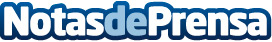 eFintech Show desvelará el futuro de las fintechsEl evento tendrá lugar en el Pabellón 1 de Fira de Barcelona, aglutinará a las startups fintech más disruptivas del momentoDatos de contacto:Ruth Pina93 309 49 41Nota de prensa publicada en: https://www.notasdeprensa.es/efintech-show-desvelara-el-futuro-de-las Categorias: Nacional Finanzas Marketing Cataluña Emprendedores Eventos E-Commerce Recursos humanos http://www.notasdeprensa.es